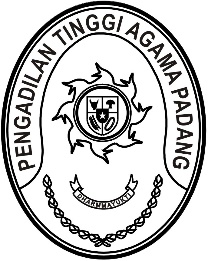 Nomor     	: W3-A/         /OT.00/5/2023	Mei 2023Lampiran	: -Perihal	:	Undangan Rapat Yth. Tim Pendampingan Zona IntegritasMenuju WBK/WBMM Sewilayah Pengadilan Tinggi Agama PadangAssalamu’alaikum Wr. Wb.Sehubungan dengan Surat Keputusan Ketua Pengadilan Tinggi Agama Padang nomor 
W3-A/1421/OT.00/5/2023 tanggal 22 Mei 2023 tentang Penunjukan Tim Pendampingan Zona Integritas Menuju WBK/WBBM Sewilayah Pengadilan Tinggi Agama Padang, dengan ini kami undang saudara untuk mengikuti rapat, yang Insya Allah akan dilaksanakan pada:Hari/Tanggal	: Rabu/ 24 Mei 2023Jam	: 09.00 WIB s.d. selesai Tempat	: Ruang Command Center Pengadilan Tinggi Agama PadangDemikian disampaikan dan terima kasih.								Wassalam,				Ketua,								Dr. Drs. H. Pelmizar, M.H.I.	NIP. 195611121981031009